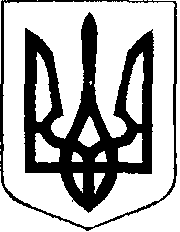                                                У К Р А Ї Н А            Жовківська міська рада  Жовківського району Львівської області	50-а сесія VIІ-го демократичного скликання 				         РІШЕННЯвід   14.05. 2020р.             № 56	м. ЖовкваПро надання дозволу на виготовленнятехнічної документації із землеустрою щодо  відведення земельної  ділянки  гр. Голодовському В.П. для  будівництва та обслуговування житлового будинку, господарських  будівель і споруд  у кварталі садибної житлової забудови по вул. Пільній, Добробут  в м.Жовкві.                Розглянувши заяви гр.Голодовського Володимира Петровича  м.Жовкви вул.Пільна,109  про надання дозволу на виготовлення технічної документації із землеустрою щодо відведення земельної для  будівництва та обслуговування  житлового будинку, господарських будівель і споруд  у кварталі садибної житлової забудови по вул.Пільній, Добробут в м.Жовкві, долучені документи, керуючись  ст..ст. 121,122,123  Земельного кодексу України,  Законом України “Про місцеве самоврядування в Україні”, Жовківська міська радаВ И Р І Ш И Л А:     1. Надати дозвіл гр. Голодовському Володимиру Петровичу, який проживає в м.Жовкві по вул.Пільній,109 на виготовлення технічної документації із землеустрою щодо відведення земельної ділянки площею 0,1000 га. в м.Жовкві по вул. Добробут, 48  для  будівництва та обслуговування житлового будинку, господарських будівель і споруд.         Погоджений у встановленому порядку проект відведення земельної ділянки  подати на затвердження Жовківської міської ради. Міський голова                                                                 Петро Вихопень                                                        